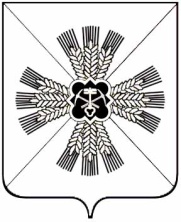 РОССИЙСКАЯ ФЕДЕРАЦИЯКЕМЕРОВСКАЯ ОБЛАСТЬПРОМЫШЛЕННОВСКИЙ МУНИЦИПАЛЬНЫЙ РАЙОН Администрация Промышленновского муниципального районаПОСТАНОВЛЕНИЕот 18.10.2013г. 1824-ПОб утверждении Положения о материальном стимулировании работников сельского хозяйства и перерабатывающей промышленности Во исполнение районной целевой программы «Поддержка производителей сельскохозяйственной продукции на 2010 - 2015 годы», и в целях обеспечения достижения наивысших показателей в производстве продукции растениеводства и животноводства, а также стимулирования выполнения соглашений по реализации мероприятий Государственной программы развития сельского хозяйства между администрацией района и сельхозтоваропроизводителями.Утвердить Положение о материальном стимулировании работников сельского хозяйства и перерабатывающей промышленности (приложение 1)Постановление администрации Промышленновского района от 26.10.2012г. 1649 - П «Об утверждении Положения о материальном стимулировании работников сельского хозяйства и перерабатывающей промышленности» считать утратившим силу.Постановление вступает в силу со дня подписания.Контроль за исполнением данного постановления возложить на начальника управления сельского хозяйства Анникова А. А.Глава районаА.И. ШмидтПриложение 1 к постановлению администрации Промышленновского муниципального района от 18.10.2013г. 1824-ППоложение о материальном стимулировании работников сельского хозяйства и перерабатывающей промышленности1. По итогам сезонных сельскохозяйственных работ поощряются:1.1. Руководители сельскохозяйственных предприятий, обеспечившие выполнение соглашений по реализации мероприятий Государственной программы развития сельского хозяйства, добившиеся наивысшего прироста валовой продукции растениеводства и животноводства, внёсшие большой личный вклад в развитие агропромышленного комплекса. (премия по 3000руб)1.2. Руководители крестьянских (фермерских) хозяйств, выполнившие соглашения по реализации мероприятий Государственной программы развития сельского хозяйства, обеспечившие наивысший прирост валовой продукции растениеводства и животноводства. (премия по 3000руб)1.3. Руководители – ветераны - за большой личный вклад в развитие агропромышленного комплекса района (премия по 2000руб)1.4. Ветераны управления сельского хозяйства - за большой личный вклад в развитие агропромышленного комплекса района (премия по 2000руб)1.5. Муниципальные служащие и технический персонал Управления сельского хозяйства за добросовестный труд, высокий профессионализм (премия по 0,5 оклада)1.6. Главные специалисты хозяйств района - внесшие значительный личный вклад в выполнение соглашений по реализации мероприятий Государственной программы развития сельского хозяйства, за добросовестный труд и высокий профессионализм. (премия по 2000 руб)1.7. Специалисты среднего звена - внесшие личный вклад в выполнение соглашений по реализации приоритетного национального проекта «Развитие АПК», за многолетний добросовестный труд, за высокие производственные показатели. (премия по 2000руб)1.8. Механизаторы за высокие показатели на посеве (премия по 2000руб)1.9. Механизаторы, достигшие наивысших показателей на работе по защите растений. (премия по 2000руб)1.10. Механизаторы - за высокие показатели на заготовке кормов (премия по 2000руб)1.11.Комбайнёры - достигшие наивысших показателей на уборочных работах (премия по 2000руб)1.12. Операторы зерносушильных комплексов за высокие показатели работы. (премия по 2000руб)1.13. Водители - за достижение наивысших результатов на заготовке кормов, уборке урожая и грузоперевозках. (премия по 2000руб)1.14. Работники перерабатывающей промышленности - за наивысшие показатели производственной деятельности и личный вклад в развитие переработки. (премия по 2000руб).1.15. Ученическая производственная бригада - за достижение наивысших результатов среди ученических бригад района в производстве продукции растениеводства. (руководитель - премия 2000 руб, члены производственной бригады - премия по 1000руб).2. По итогам работы в животноводстве поощряются:2.1. Бригадиры дойного стада - получившие наивысший надой молока от одной коровы. (премия по 2000руб).2.2. Бригадиры молодняка КРС получившие среднесуточный привес не менее 650 гр. на голову. (премия по 2000руб).2.3.Техники по искусственному осеменению за выход телят на 100 коров не менее 85%. (премия по 2000руб).2.4. Операторы машинного доения - надоившие  и выше молока на корову. (премия по 2000руб).2.5. Скотники : - дойного гурта - обеспечившие надой  и более на корову по закреплённой группе. (премия по 2000руб). - по уходу за молодняком до года , получившие среднесуточный привес не менее , выполнившие условие 100% сохранности поголовья, ( премия по 2000руб). - по уходу за молодняком старше года, получившие среднесуточный привес не менее  километр, при 100% сохранности поголовья. ( премия по 2000руб).2.6. Телятницы по уходу за телятами до 6 месяцев , получившие среднесуточный привес  при сохранности 98%. (премия по 2000руб).2.7.Бригадиры по свиноводству за достижение наивысших результатов. (премия по 2000руб).2.8. Операторы свиноводства - получившие на опоросе не менее 10,5 поросят на свиноматку, и получившие среднесуточный привес не менее  при сохранности не менее 99%. (премия по 2000руб).2.9.Операторы свиноводства на откорме получившие среднесуточный привес не менее  при сохранности не менее 99%.(премия по 2000руб).2.10. Птичницы, добившиеся наивысших результатов работы. (премия по 2000руб).